Peace School for Afghan Refugees and Host CommunitiesReport –October 2020- January  2021 Session with Students on COVD SoPs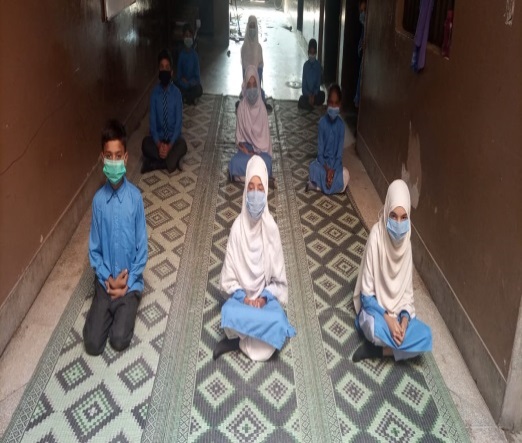 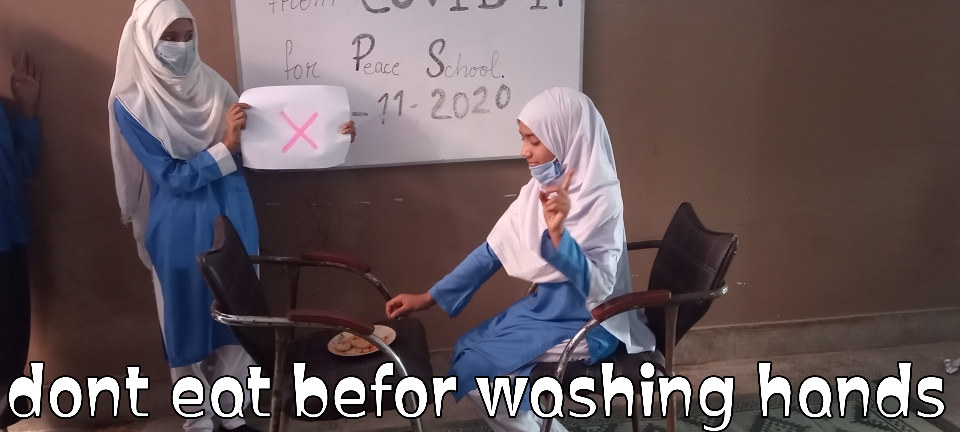 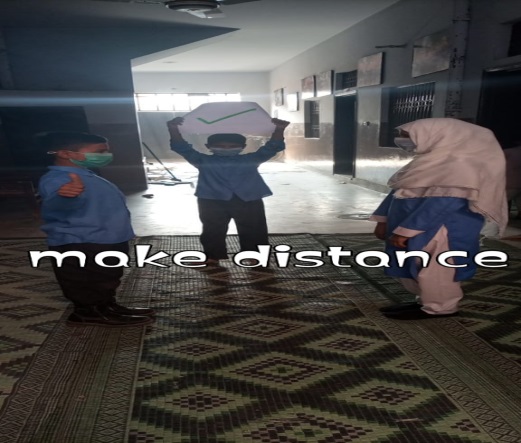 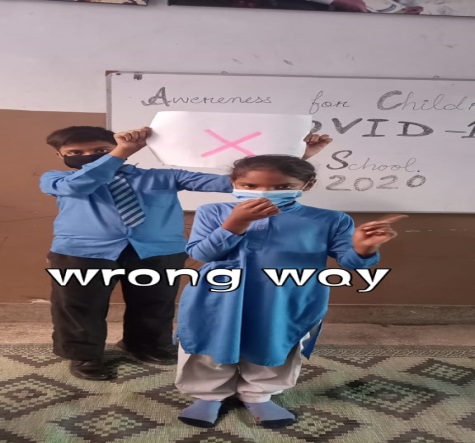 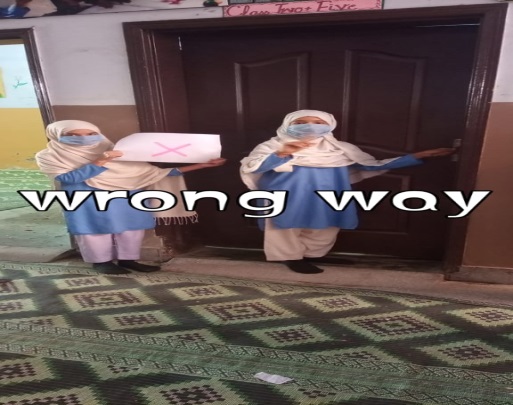 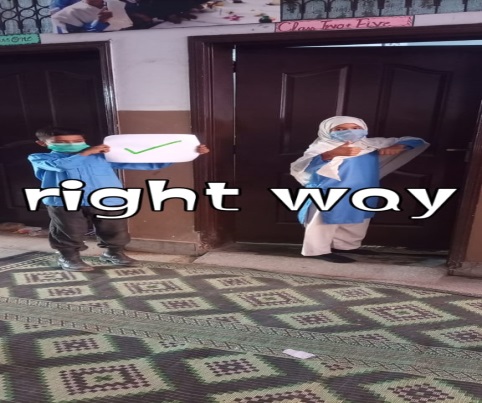 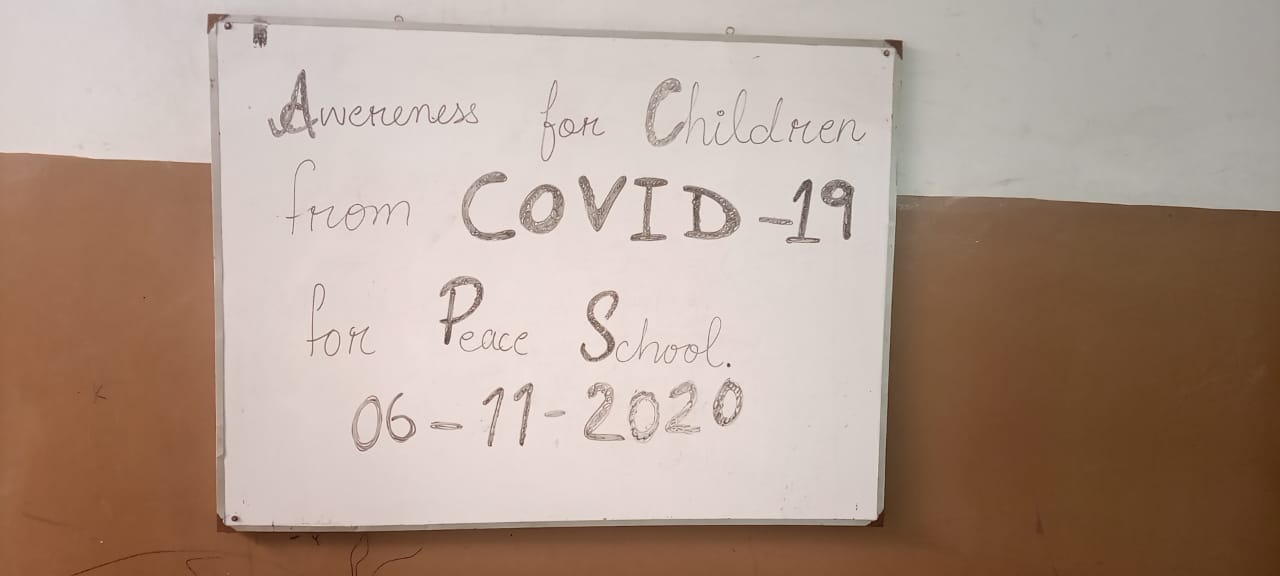 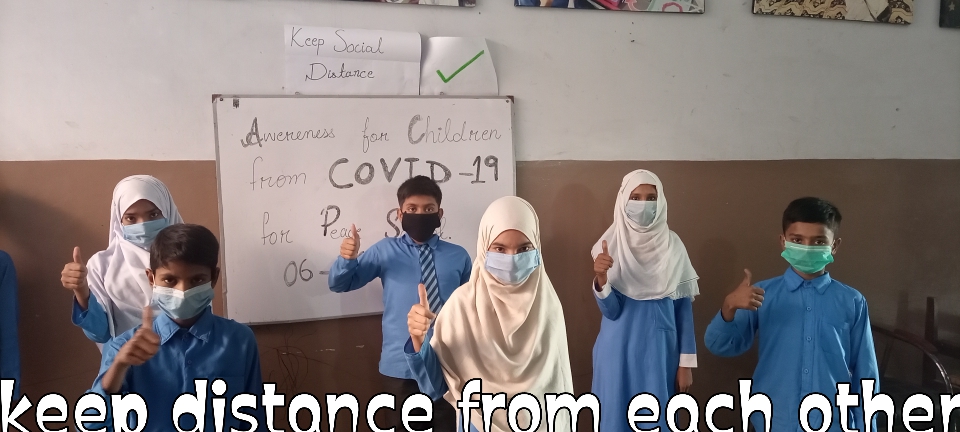 Celebrations of Universal Children Day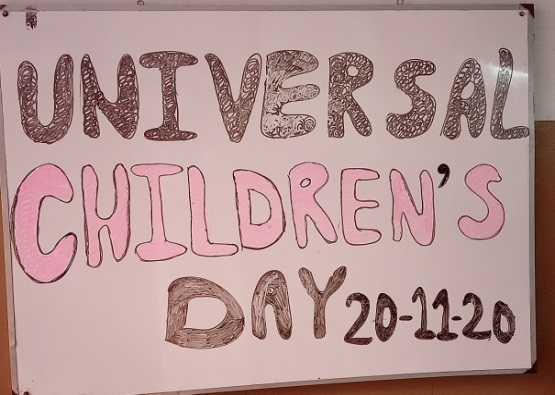 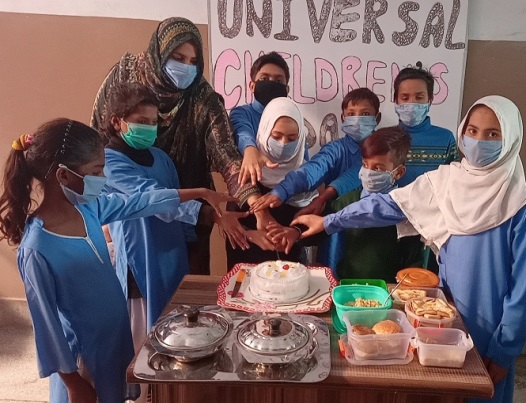 World Food Day: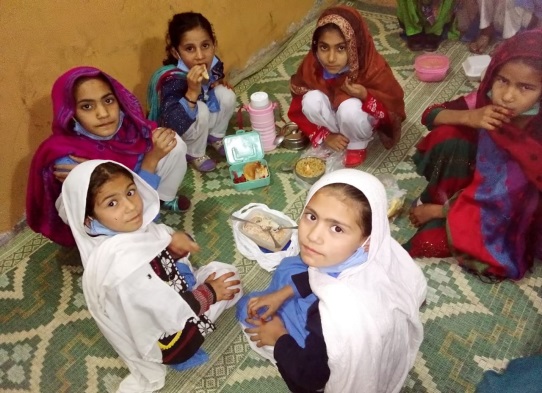 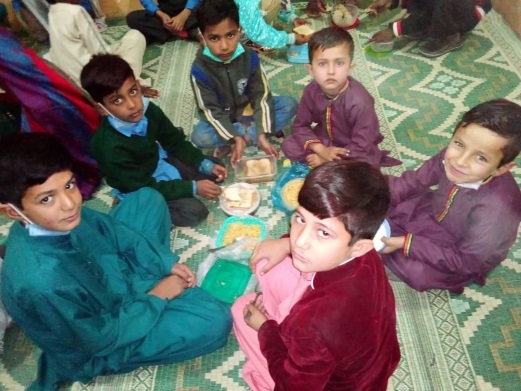 Science Experiment: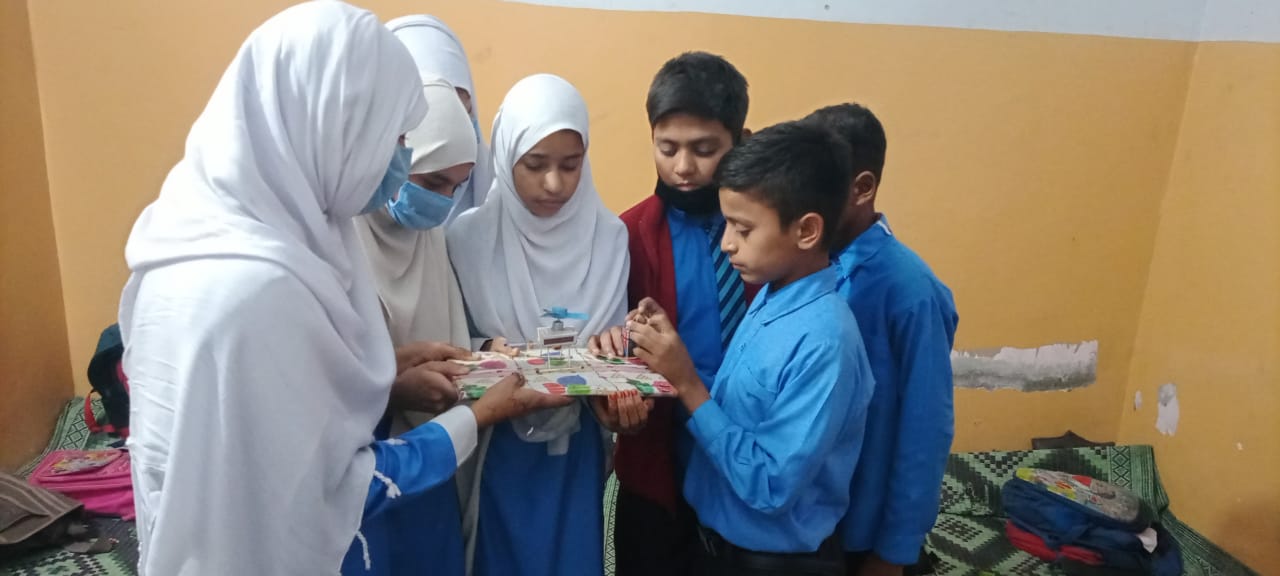 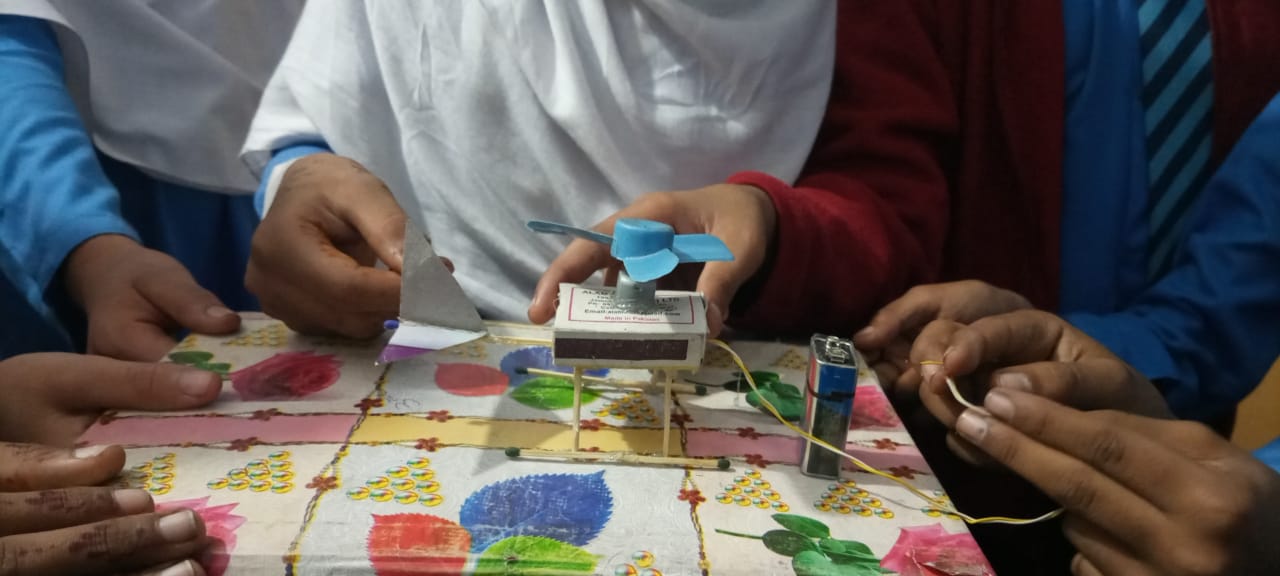 Drawing Session: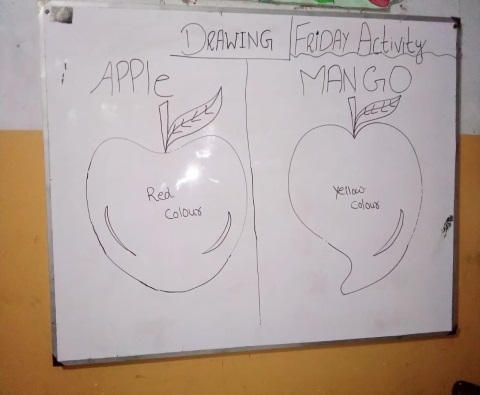 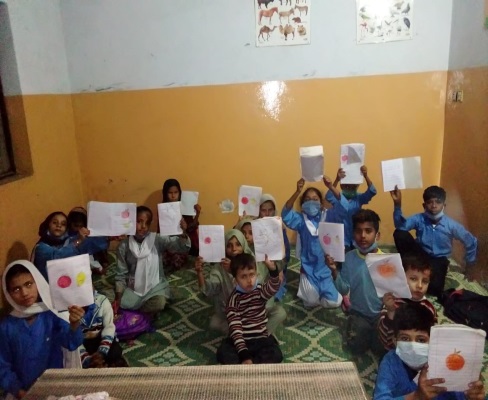 Staff Meeting: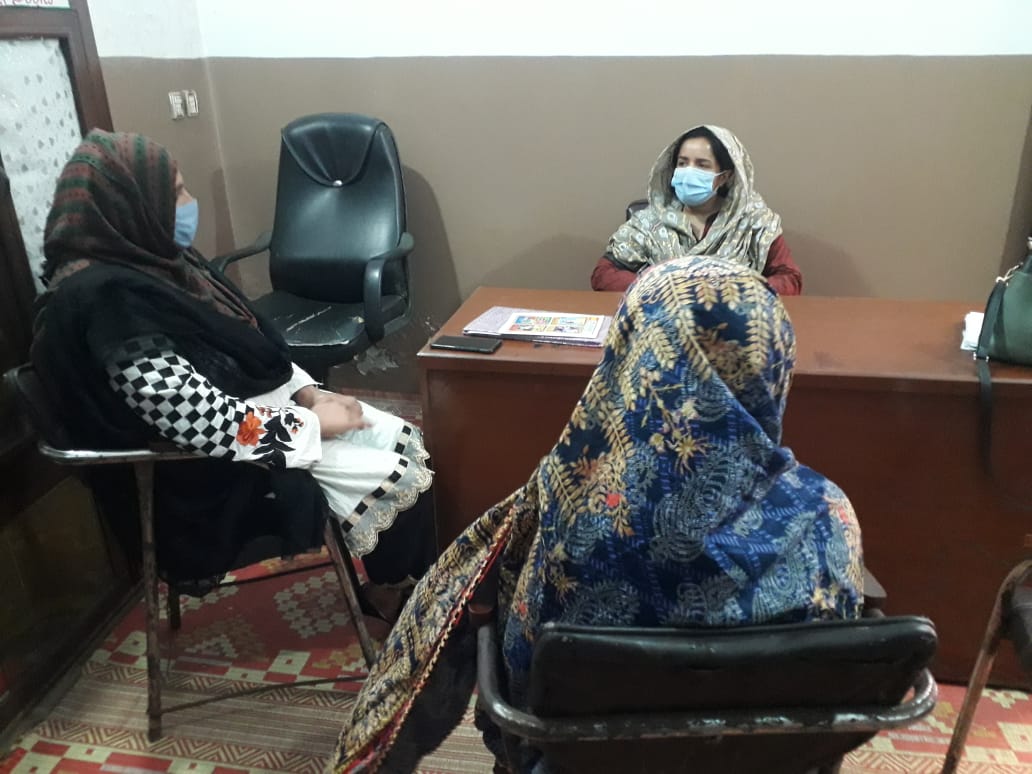 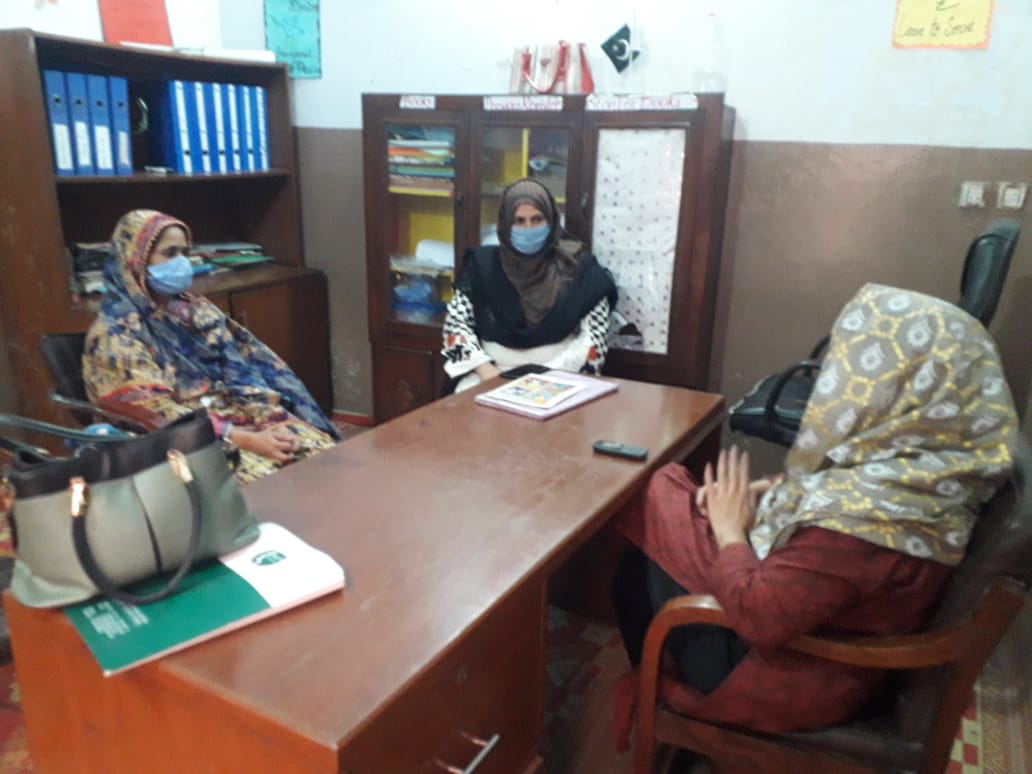 